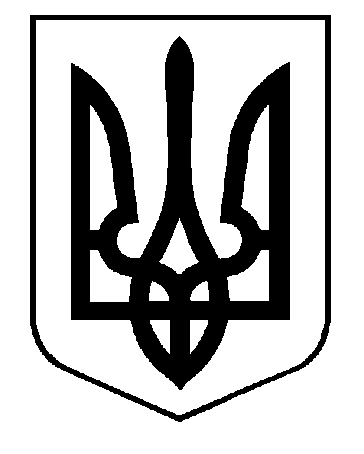 УКРАЇНАВИКОНАВЧИЙ КОМІТЕТСАФ’ЯНІВСЬКОЇ СІЛЬСЬКОЇ РАДИ ІЗМАЇЛЬСЬКОГО РАЙОНУ ОДЕСЬКОЇ ОБЛАСТІ  РІШЕННЯ24 червня 2022 року										№ 114Про призначення ХХХХХХХХХ,ХХХХХ р. н., піклувальником над ХХХХХХХХ, ХХХХХ р. н., та опікуномнад ХХХХХХХХХХХ,ХХХХХХ р. н., та ХХХХХХХ, ХХХХХ р. н. Відповідно до ст. 34 Закону України «Про місцеве самоврядування в Україні»,ст.  243, 244, 246 Сімейного кодексу України, ст. 61-63 Цивільного кодексу України, ст.6 Закону України “Про забезпечення організаційно-правових умов соціального захисту дітей-сиріт та дітей, позбавлених батьківського піклування“, постанови Кабінету Міністрів України № 866 від 24.09.2008 р. “Питання діяльності органів опіки та піклування, пов’язаної із захистом прав дитини“, розглянувши заяву ХХХХХХХ про призначення її піклувальником над неповнолітньою онукою ХХХХХХХХХ, ХХХХХХ р. н., та опікуном над малолітніми онуками ХХХХХХХХХ, ХХХХХХХ р. н., та ХХХХХХХХ, ХХХХХХ р. н., які залишились без батьківського піклування, та надані документи, враховуючи інтереси та бажання дітей, виконавчий комітет Саф’янівської сільської ради Ізмаїльського району Одеської областіВИРІШИВ:Призначити ХХХХХХХ піклувальником над неповнолітньою ХХХХХХХ, ХХХХХ р. н., та опікуном над малолітніми ХХХХХХХХХ, ХХХХХХ р. н., та ХХХХХХХ, ХХХХХХХ р. н.Місце проживання ХХХХХХХХ, ХХХХХХХ р. н., ХХХХХХХ, ХХХХХХ р. н., та ХХХХХХХХ, ХХХХХХ р. н., призначити за місцем проживання опікуна (піклувальника) – Ізмаїльський р-н, с. ХХХХ, вул. ХХХХХХХХ, ХХХ.Покласти на ХХХХХХХХ персональну відповідальність за життя та здоров’я ХХХХХХХХХ, ХХХХХ р. н.,  ХХХХХХХ, ХХХХХ р. н., та ХХХХХХ, ХХХХ р. н.Службі у справах дітей Саф’янівської сільської ради Ізмаїльського району Одеської області (Арешкіна С. І.) здійснювати контроль за умовами проживання та виховання дітей.Зобов’язати ХХХХХХ.:щорічно до 1 лютого надавати звіт про свою діяльність щодо захисту прав та інтересів дітей до служби у справах дітей Саф’янівської сільської ради Ізмаїльського району Одеської області;один раз на рік здійснювати проходження медогляду підопічних, висновки про стан здоров’я надавати до служби у справах дітей Саф’янівської сільської ради Ізмаїльського району Одеської області;один раз на рік проходити медогляд, висновки про стан здоров’я надавати до служби у справах дітей Саф’янівської сільської ради Ізмаїльського району Одеської області .Контроль за виконанням даного рішення покласти на заступника Саф’янівського сільського голови Ізмаїльського району Одеської області Чепоя І. Г.Саф’янівський сільський голова                                                              Наталія ТОДОРОВА